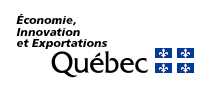 Consumer Electronic Show (CES)January 9-12, 2018 - Las VegasRegistration FormA – Company CoordinatesWhere is your headquarter? : ____________________________________________________________B – Company ProfileType of products/services: __________________________________________________________________________________________________________________________________________________________________________________________C- Product/services or technologies informationMerci de sélectionner le forfait souhaité:Forfait 1 – exposition au Eureka Park (start-up) 700 $ + txsForfait 2– exposition dans le kiosque Québec 1200 $ + txsForfait 3 - visiteurs – 150 $ + txs/par participantForfait 4 – réceptions réseautage – 75 $ + txs/par participantTo be completed and sent to: Compléter et envoyer à Lydia Halley Soucy dès que possible, ou au plus tard le 20 octobre 2017 à l’adresse suivante : lydia.halleysoucy@economie.gouv.qc.ca Ministère de l'Économie, de la Science et de l’Innovation Export QuébecVeuillez ajouter Loubna Chamcham en copie conforme de votre envoi à :lchamcham@ccmm.caChambre de commerce du Montréal métropolitainCompany name : Contact name : Address : Title:  Phone : City : Email : Postal code : Website :Type of business: Type of business: Number of years in business: Annual sales: Which category do your products /services/technologies   fit into?  Please check option:How do you distribute? :Describe the innovative features of your products/services/ technologies:How do your products/services/ technologies help your customers save time and money?What is the size of the market, in CDN dollars, for these products/services/technologies?  Are these products/services/technologies currently on the market?  If yes, then: In which provinces/countries are they sold? What market share do the products/services/technologies have?  